La ville que j’habite est Coslada. Elle est à côté de Madrid et elle a quatre-vingt mil voisins.Le quartier que j’habite est conu comme El Casco.C’est un quartier tres calme parce que il y a beaucoup the voisins agés. Il y a 3 écoles elementaires (avec éleves d’autres quartiers de Coslada), un centre de santé et beaucoup des magasins. Comme toutes les villes espagnoles, il y a beaucoup de bars et restaurants.Les bâtiments sont une mélange de nouveaus et de les ans 80.Les voisins sont presque tout espagnols mais il y a aussi beaucoup des voisins qui sont roumains.Elle a quatre lines du bus, donc elle est bon communiqué avec Madrid et les autres quartiers de Coslada.Je vivre en ce quartier depuis 2013. Je pensé que c’est un bon loisir pour vivre. Elle est tranquile, avec pluisiers des magasins et elle est à quinze minutes de mon travaille. À Madrid c’est une bonne chose, parce que les emboutillages sont terribles!!. 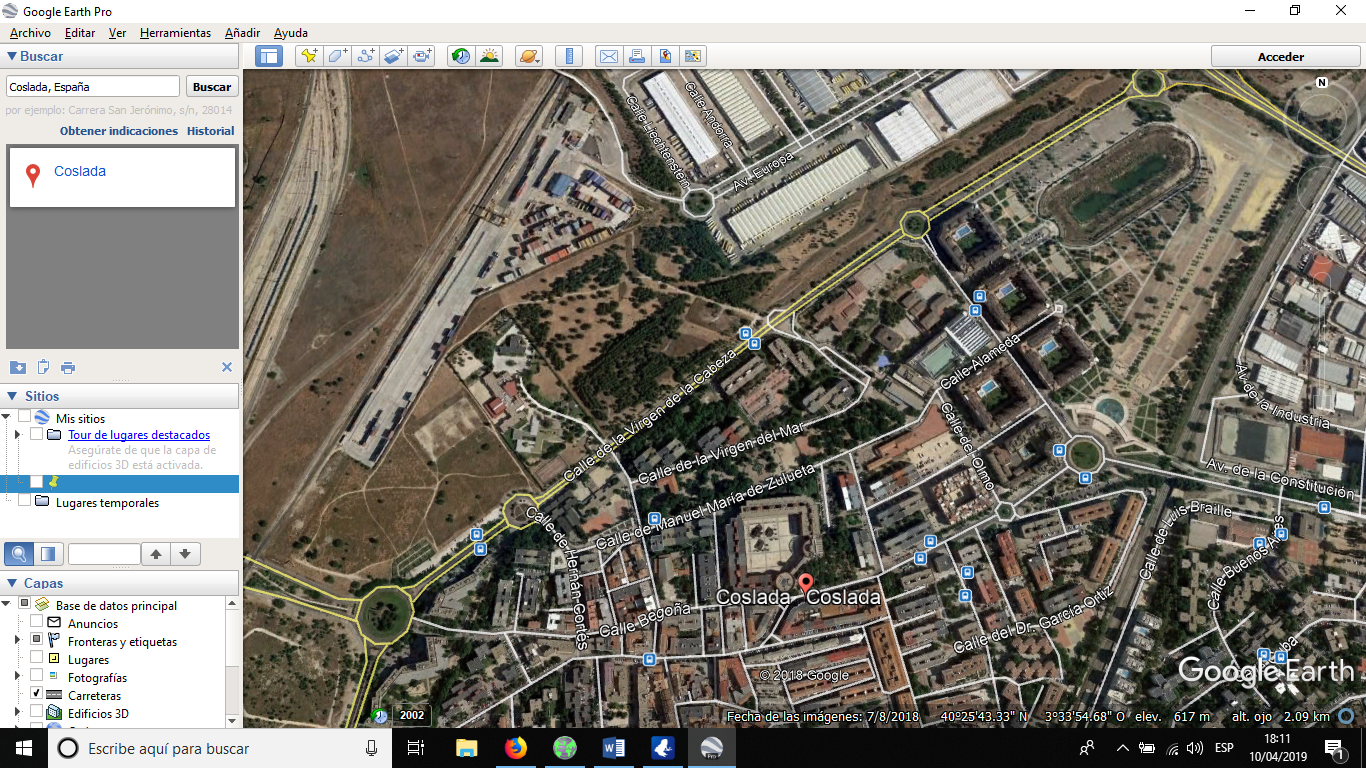 